Кафедра ДАСНа правах рукописиМихайлов Никита ВячеславовичИспользование приемов дачной архитектурыв современном проектировании гостиницНаправление  подготовки 07.04.03 «ДАС»Специализация: «Дизайн городской среды и интерьера»Диссертация том 2 на соискание академической степенимагистра архитектуры                                         Научный руководитель: доцент, к.арх.н., Колодин К.И.Санкт-Петербург  2016Содержание.Приложение 1.Схема 1. Современные задачи арт-деревень………………………………………6Приложение 2. Схема 1. Функциональная структура арт-деревни………………………….……..6Приложение 3. Схема 1.  Классификация по функциональной направленности………………….6Приложение 4. Схема 1. Классификация по размещению................……………………………….7Приложение 5. Схема 1. Классификация по вместимости.............................................................…7Приложение 6. Схема 1. Анализ зарубежного и российского опыта проектирования арт-деревень.........................................................................................................................8Приложение 7.Схема 1. Выявление особенностей курортного района Санкт-Петербурга ..……9Приложение 8.Схема 1. Этапы развития Зеленогорска.....................................................................9Приложение 9.Схема 1. Динамика становления дачной архитектуры..............…………………...9Приложение 10. Схема 1. Анализ дачной архитектуры  города Зеленогорска в начале XX века...10Приложение 11. Схема 1. Местоположение участка для проектирования……………………..…..11Схема 2. Характерные особенности участка……………………………………....11Приложение 12.Схема 1. Ситуационный план местности…………………………………….........11Приложение 13. Схема 1. Транспортная схема города Зеленогорска……………………………....13Приложение 14.Схема 1.Развлекательная инфраструктура города Зеленогорска………………...13Приложение 15. Схема 1. Природные и климатические особенности участка для проектирования……………………………………………………………….……..13Приложение 16. Схема 1. Видовое разнообразие деревьев и кустарников на участке для проектирования……………………………………………………………………...14Приложение 17.Схема 1. Уклон участка для проектирования……………………………………...15Приложение 18.Схема 1. Ветровые потоки на участке для проектирования……………………...15Приложение 19.Схема 1.Концепция проектируемой гостиницы на виде сбоку…………………..15Схема 2.Модель проектируемой гостиницы сверху……………………………....15Схема 3. Функциональный состав проектируемой гостиницы…………………..15Приложение 20.Схема 1. Опорный план……………………………………………………………..17Приложение 21.Схема 2. Функциональное зонирование участка для проектирования…………..17Приложение 22.Схема 1. Транспорт и пути на участке для проектирования……………………..19Приложение 23.Схема 1. Генеральный план.......................................................................................20Приложение 24.Схема 1. План первого этажа с элементами благоустройства................................21Приложение 25.Схема 1. Панорама участка........................................................................................22Приложение 26.Схема 1. Фасад общественного центра.....................................................................22Приложение 27.Схема 1. Разрез здания общественного центра........................................................22Приложение 28.Схема 1. Перспективный вид здания общественного центра.................................22Приложение 29.Схема 1. Жилой блок 1, типа апартаменты..............................................................22Приложение 30.Схема 1. Жилой блок 2, типа хостел.........................................................................23Приложение 31.Схема 1. Смотровая площадка перспективный вид.................................................24Схема 2. Смотровая площадка разрез........................................................................24Приложение 32.Схема 1. Перспективный вид 1...................................................................................25Схема 2. Перспективный вид 2...................................................................................25Приложение 33. Схема 1. Интерьерное решение 1...............................................................................26Приложение 34.Схема 1. Дендрологический проект...........................................................................26Схема 2. Используемые материалы Приложение № 1.Схема 1. Современные задачи арт-деревень.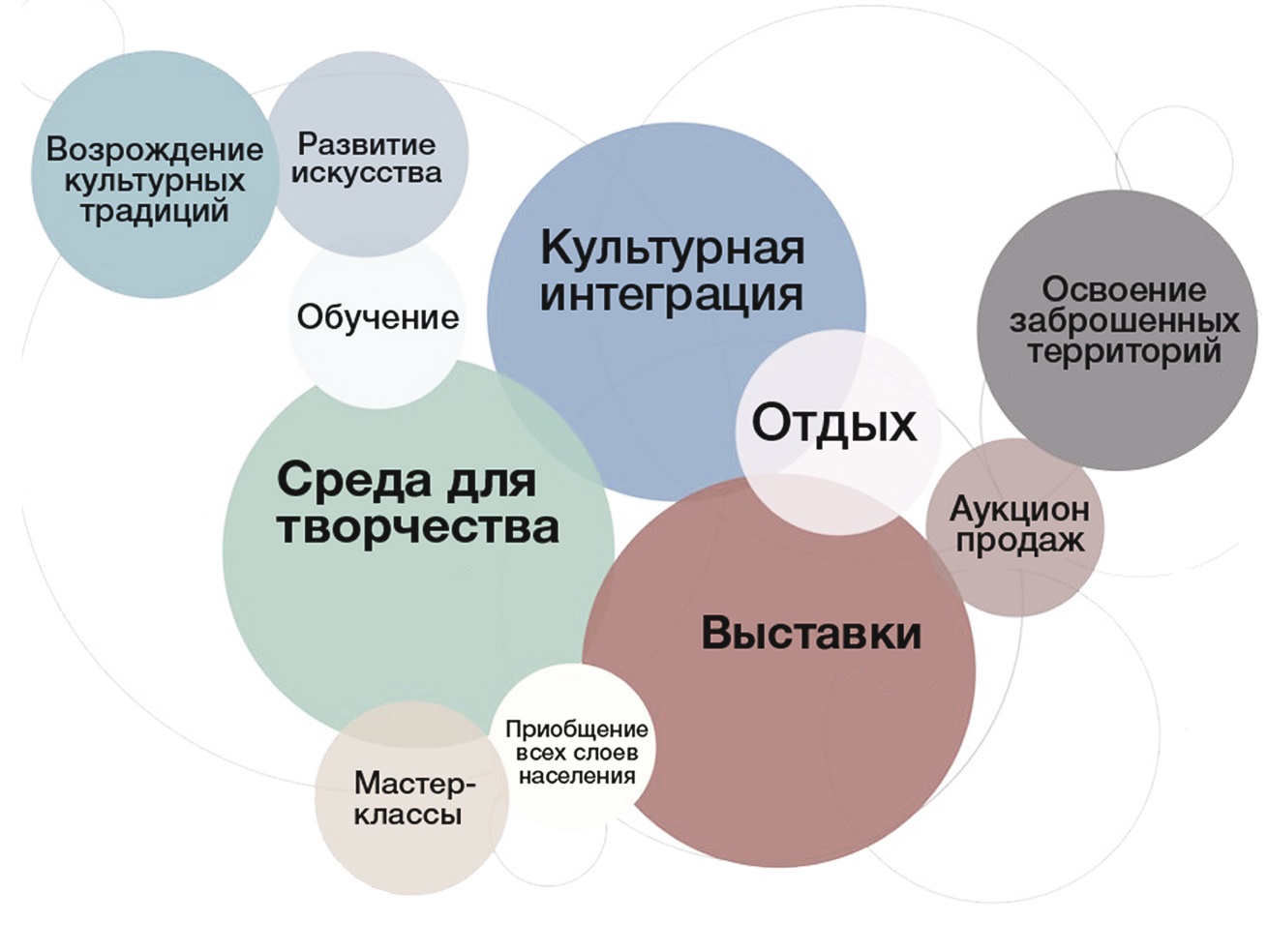 Приложение № 2.Таблица 1. Функциональная структура арт-деревни.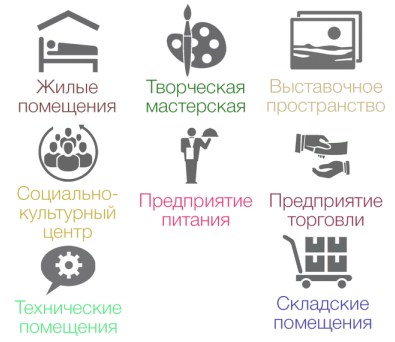 Приложение № 3.Схема 1. Классификация по функциональной направленности.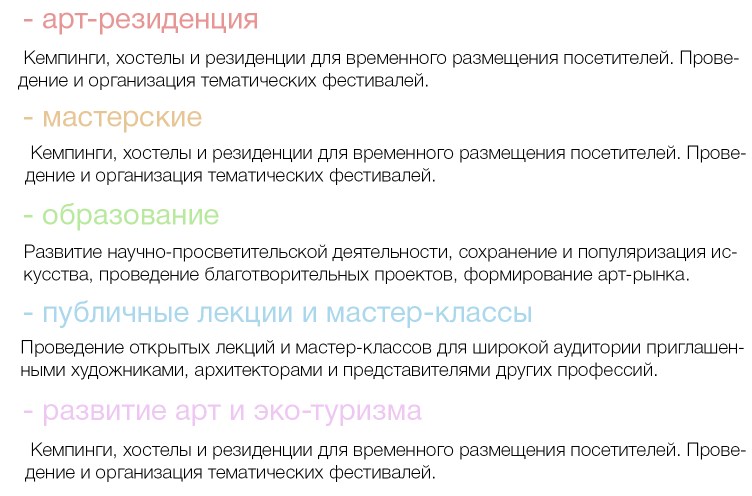 Приложение № 4.Таблица 1. Классификация по размещению.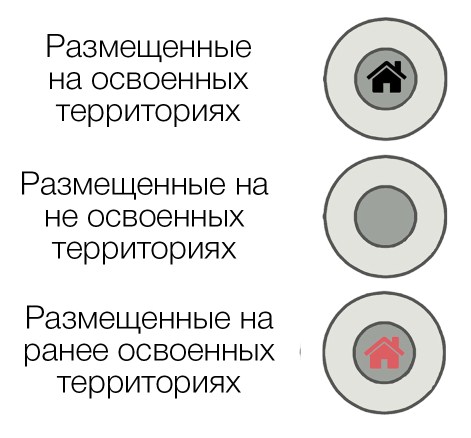 Приложение № 5.Таблица 1.Классификация по вместимости.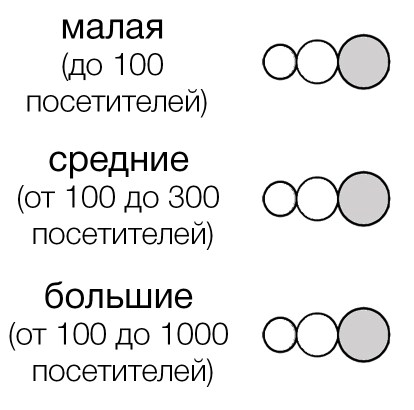 Приложение № 6. Таблица 1. Анализ зарубежного и российского опыта проектирования арт-деревень.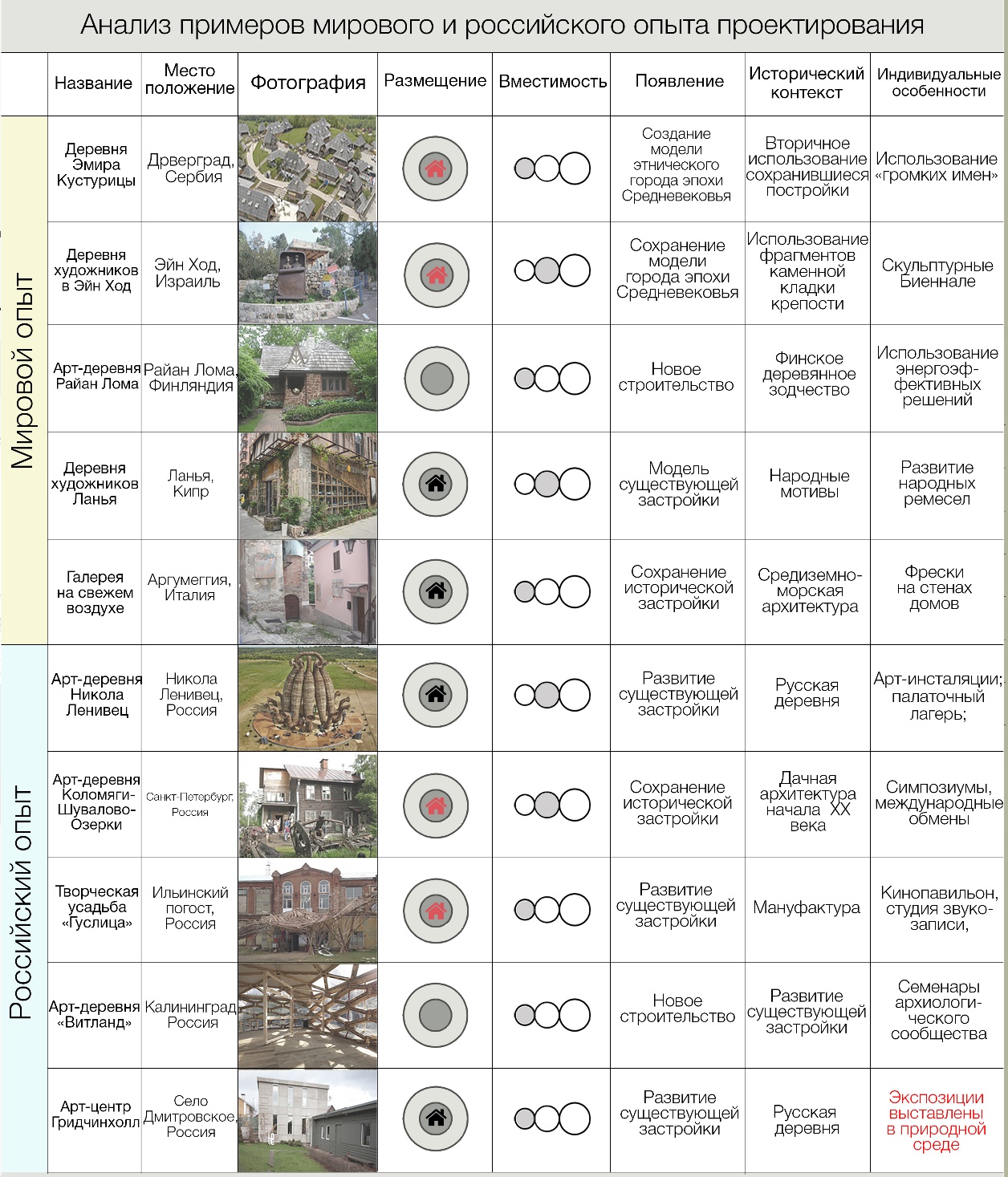 Приложение № 7.Схема 1. Выявление особенностей курортного района Санкт-Петербурга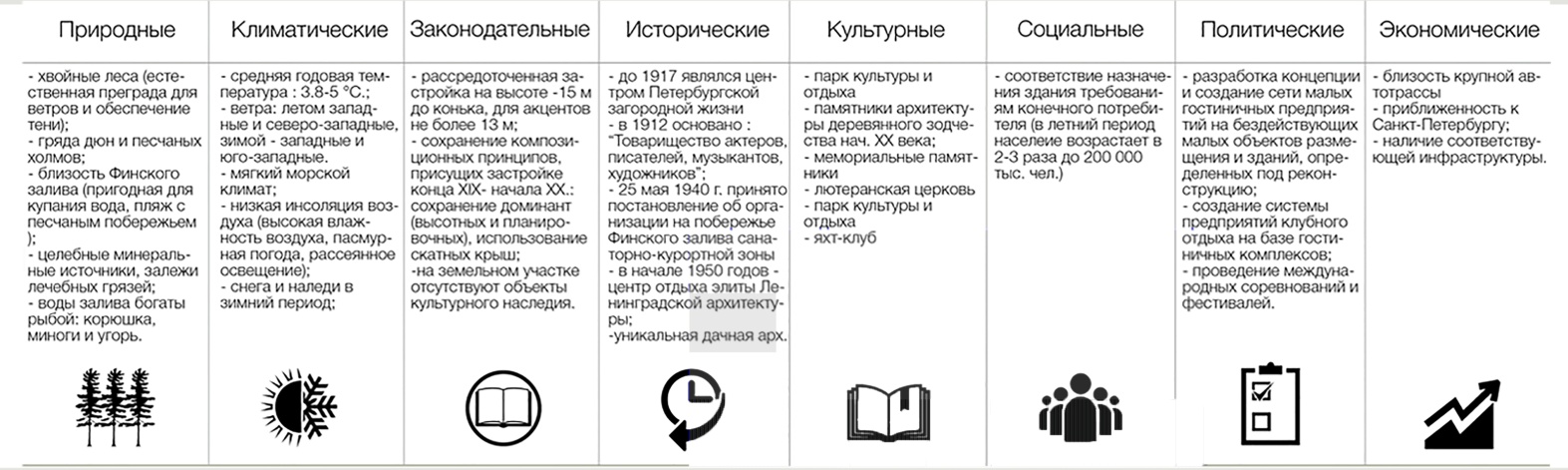 Приложение № 8.Таблица 1. Этапы развития города Зеленогорска.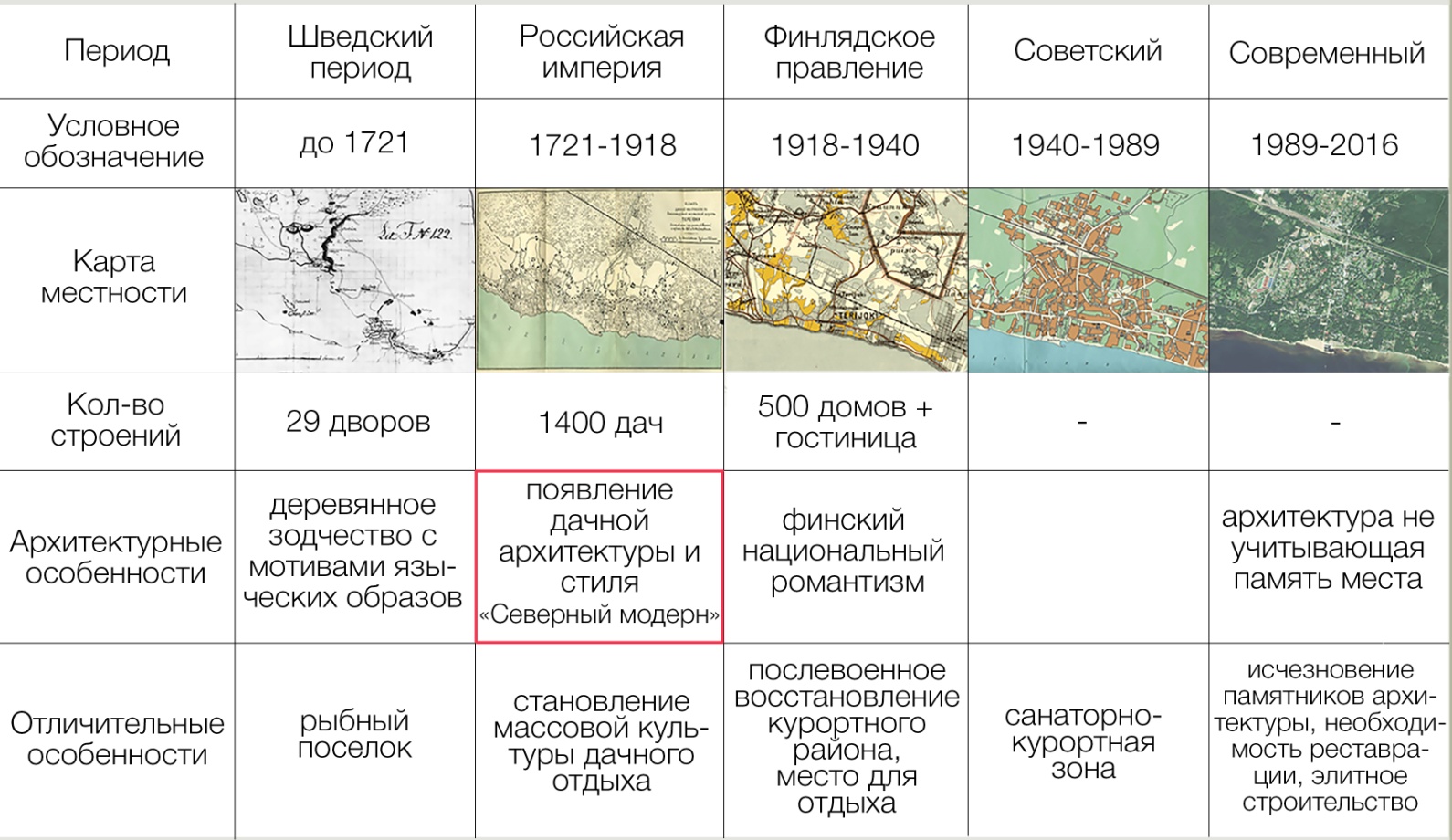 Приложение № 9.Схема 1. Динамика становления дачной архитектуры.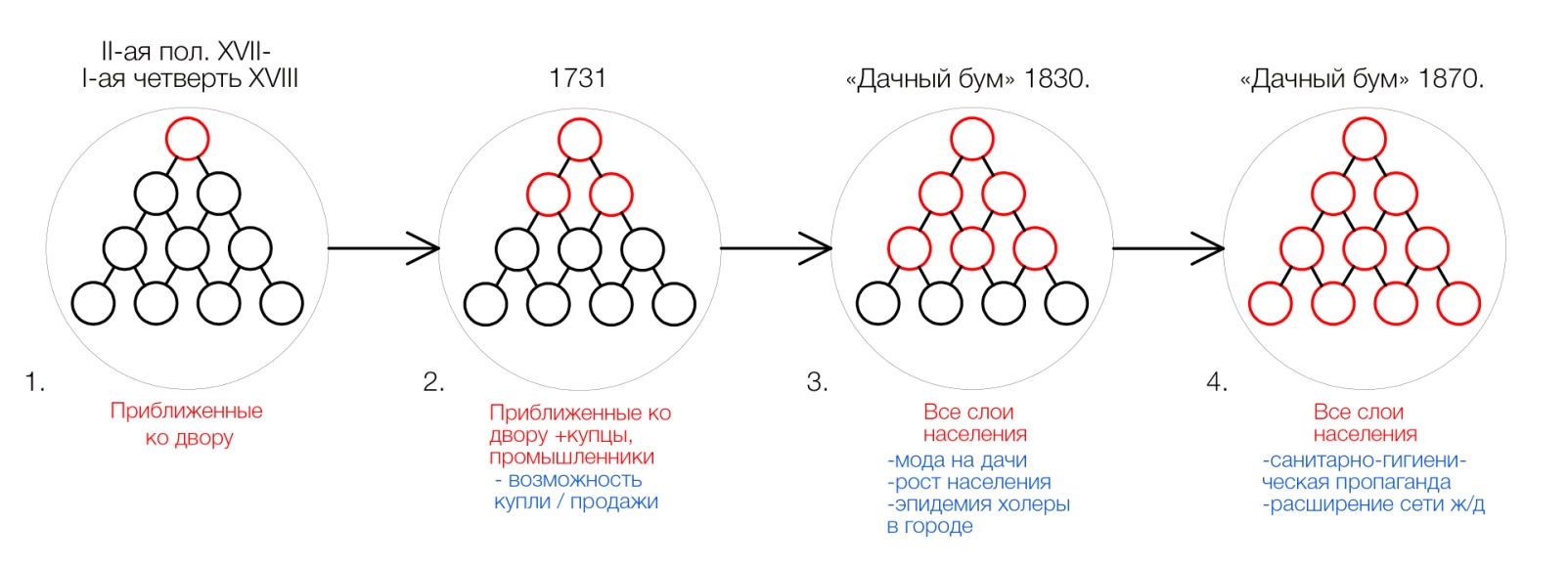 Приложение № 10.Таблица 1. Анализ дачной архитектуры города Зеленогорска.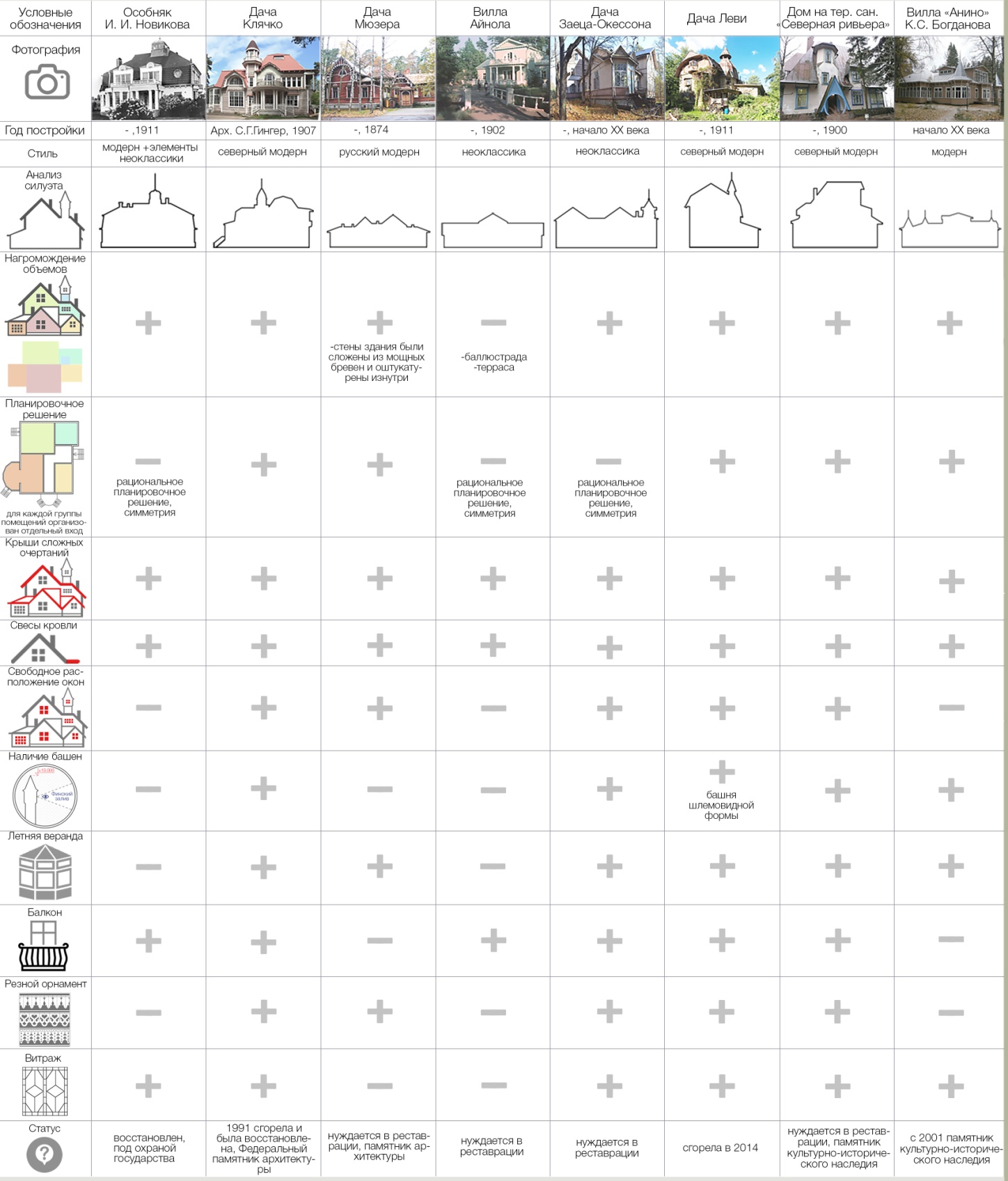 Приложение № 11.Схема 1. Местоположение участка для проектирования объекта.Схема 2. Характерные особенности местности с иллюстрациями.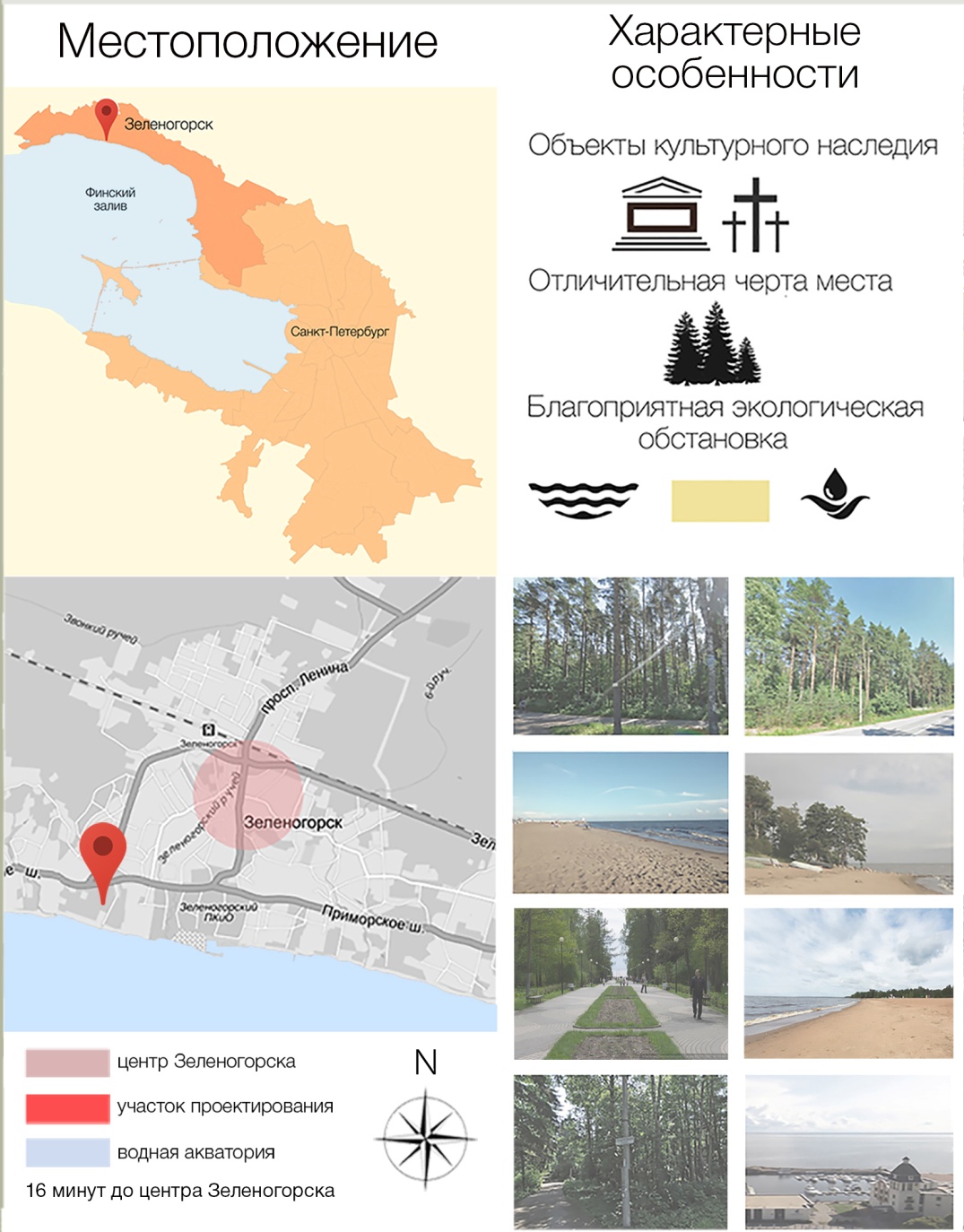 Приложение № 12.Схема 1. Ситуационный план местности.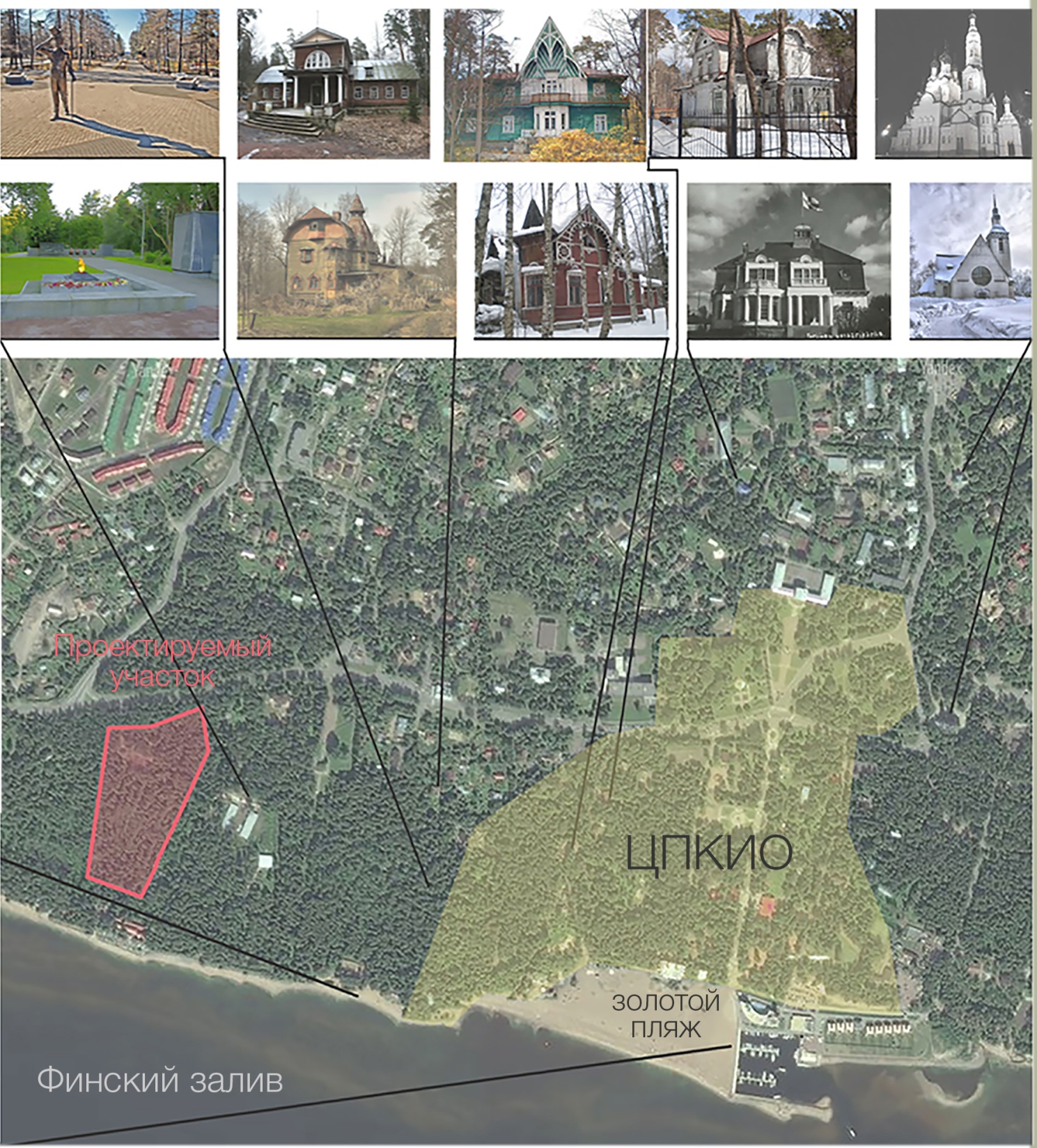 Приложение № 13.Схема 1.Транспортная схема города Зеленогорска.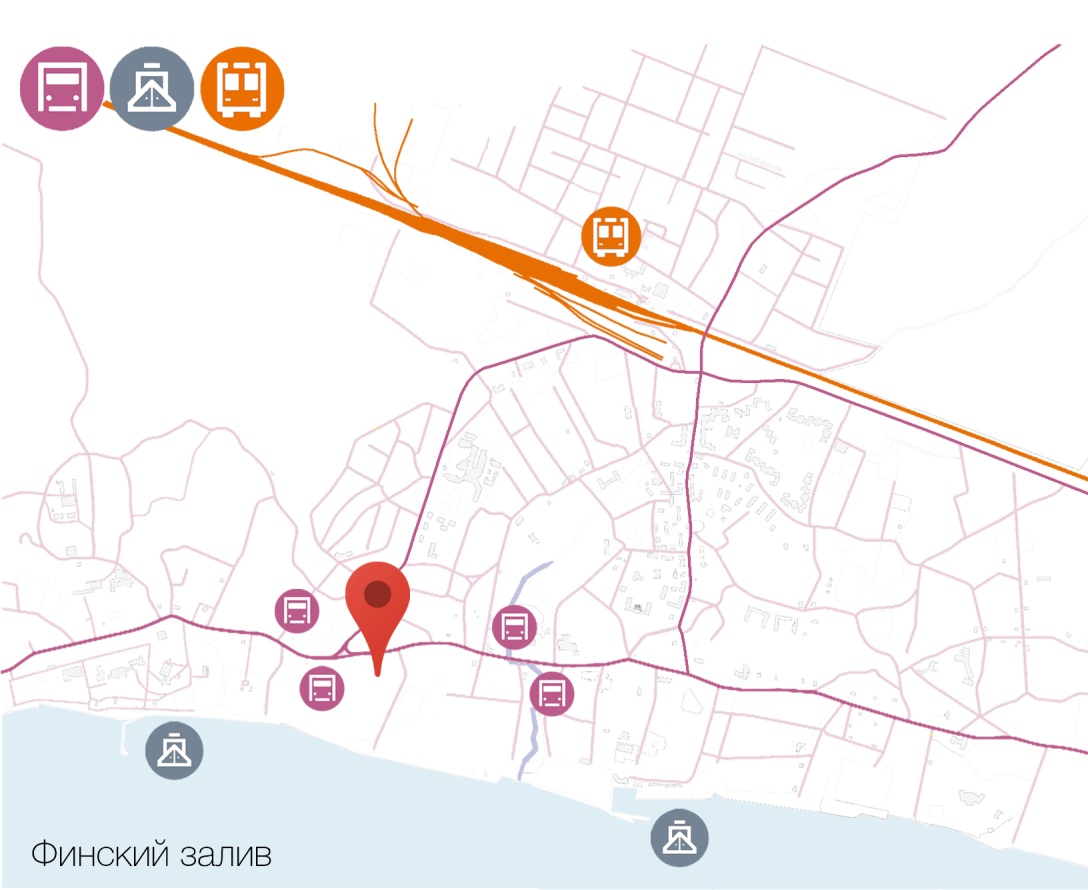 Приложение № 14.Схема 1. Развлекательная инфраструктура Зеленогорска в шаговой доступности .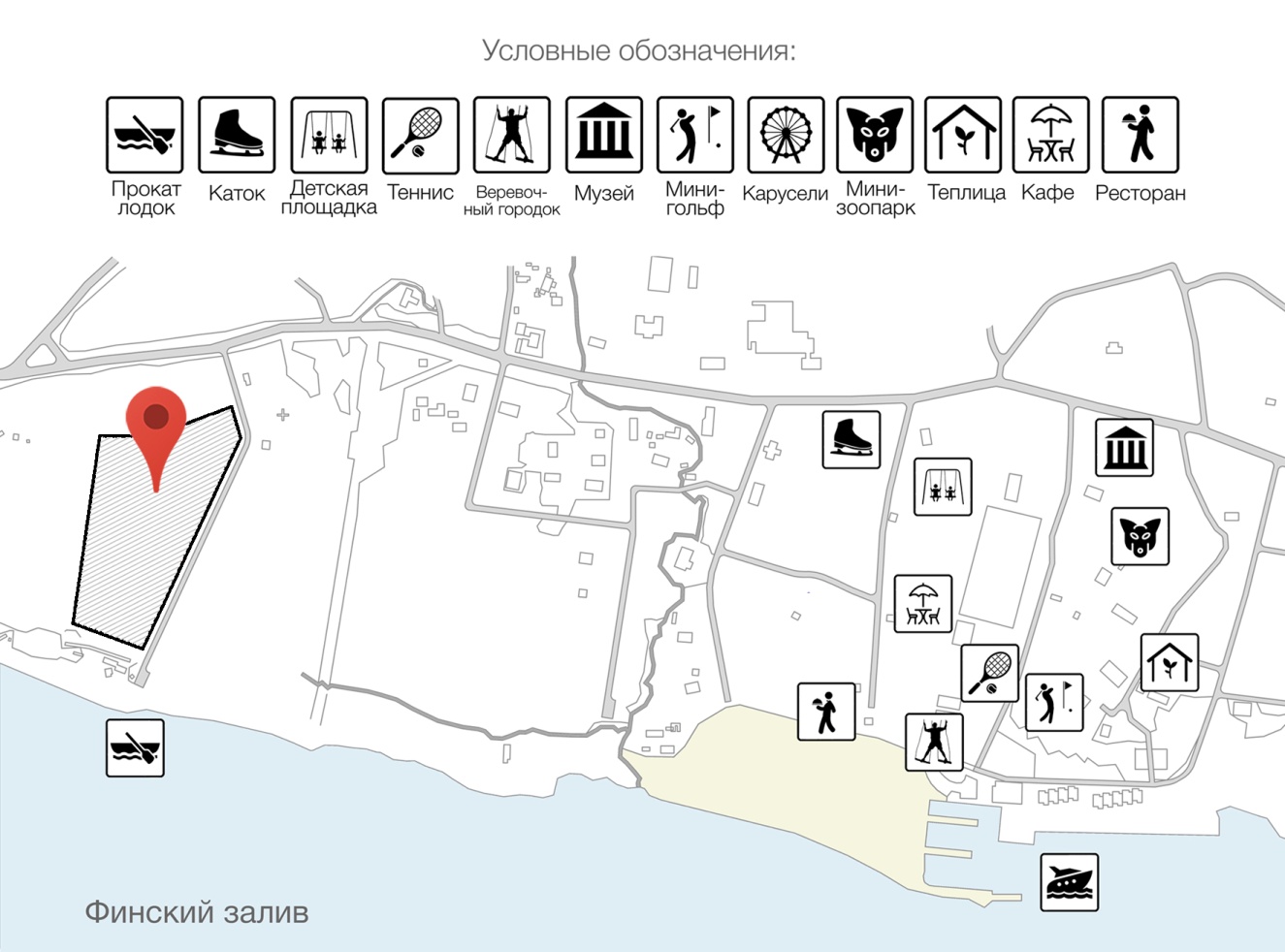 Приложение № 15.Схема 1. Природные и климатические особенности участка для проектирования.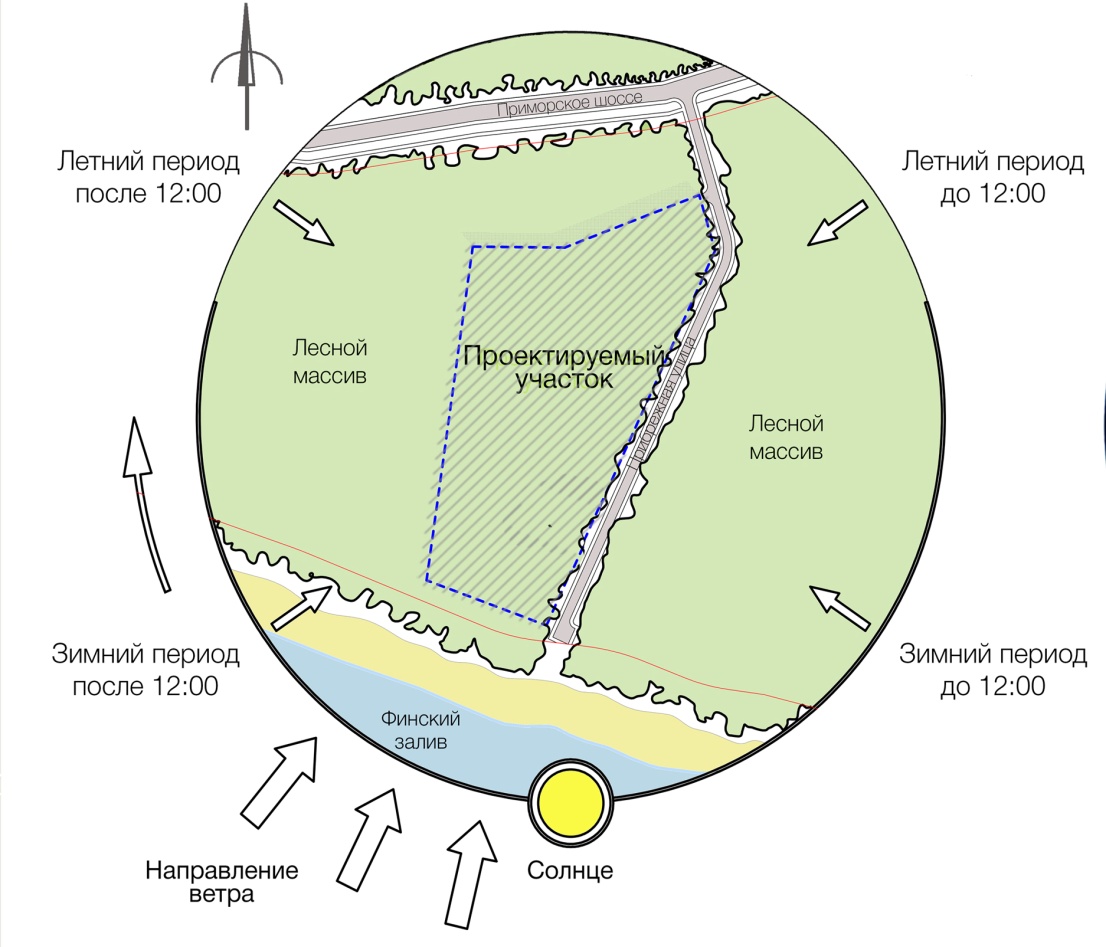 Приложение № 16.Схема 1. Видовое разнообразие деревьев и кустарниковна участке для проектирования.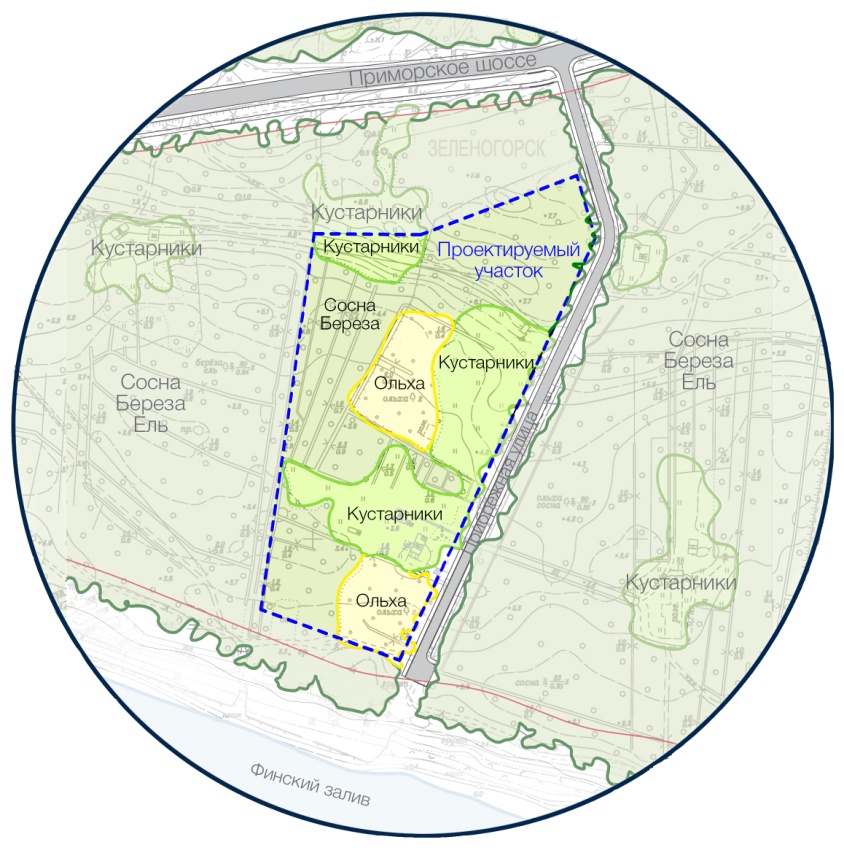 Приложение № 17.Схема 1. Уклон участка для проектирования.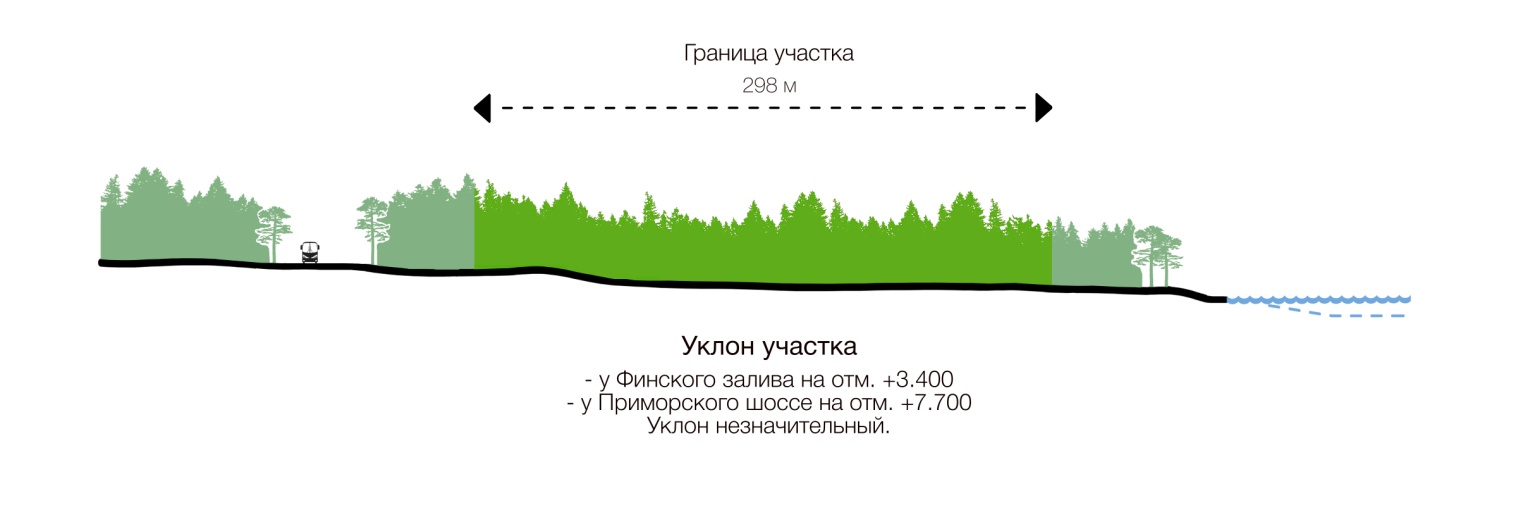 Приложение № 18.Схема 1. Ветровые потоки на участке для проектирования.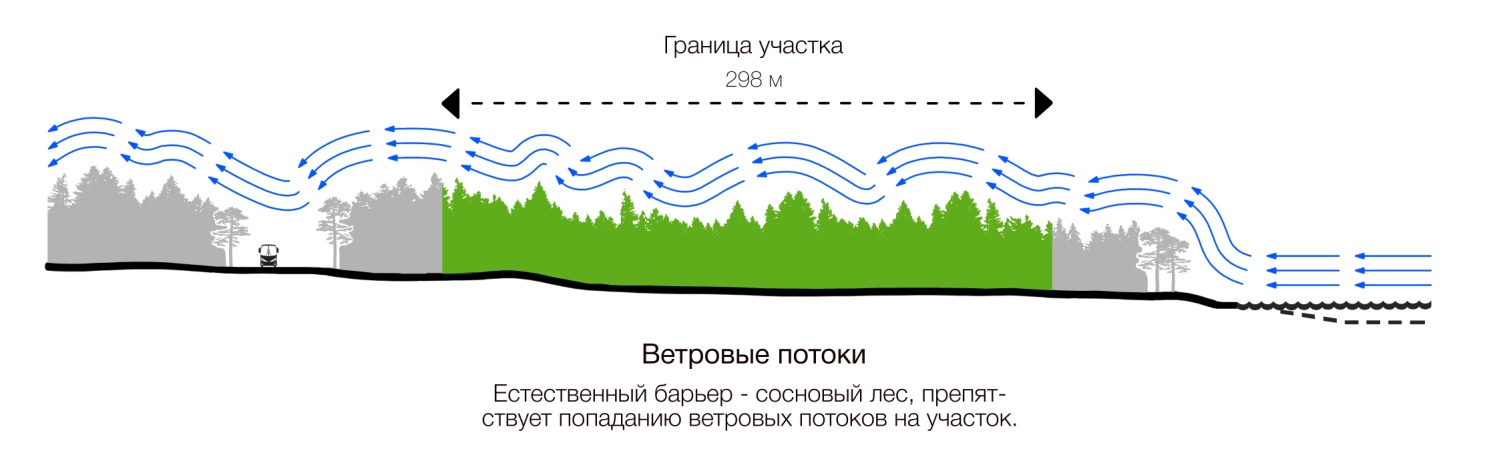 Приложение № 19.Схема 1. Концепция проектируемой гостиницы-апартаментов на виде сбоку.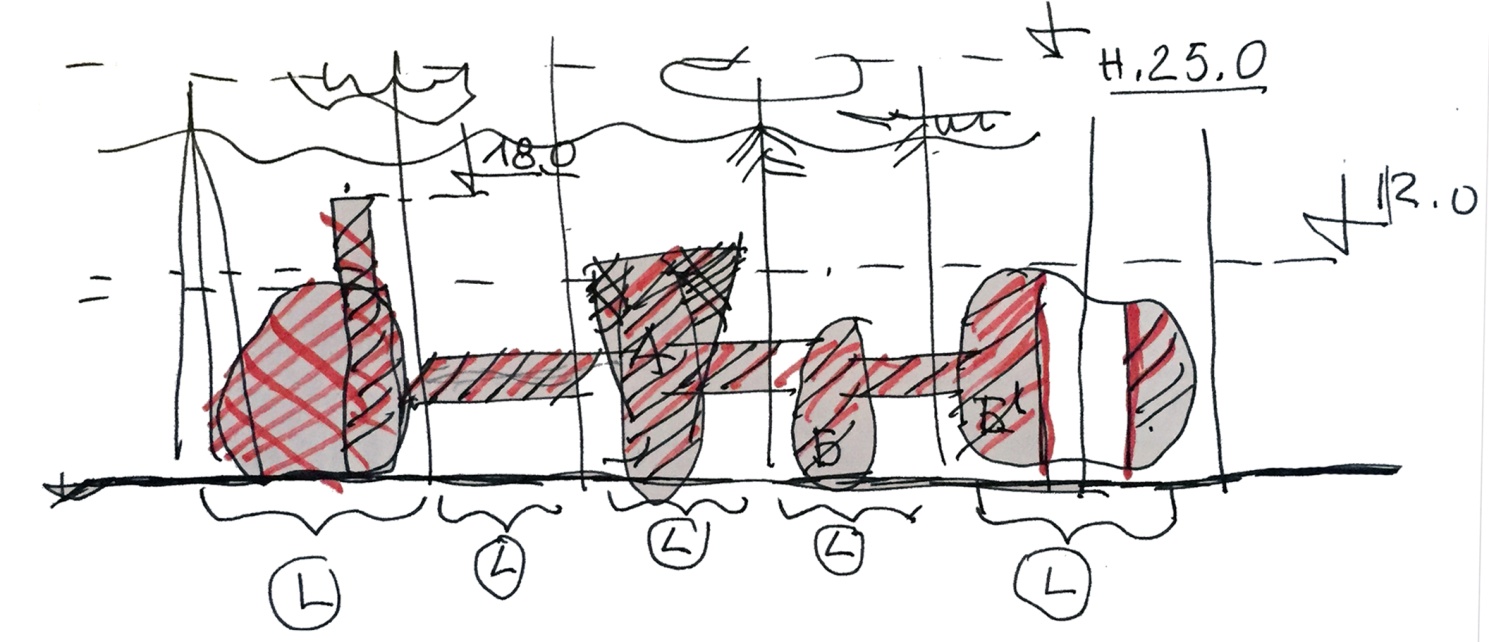 Схема 2. Концепция гостиницы на виде сверху.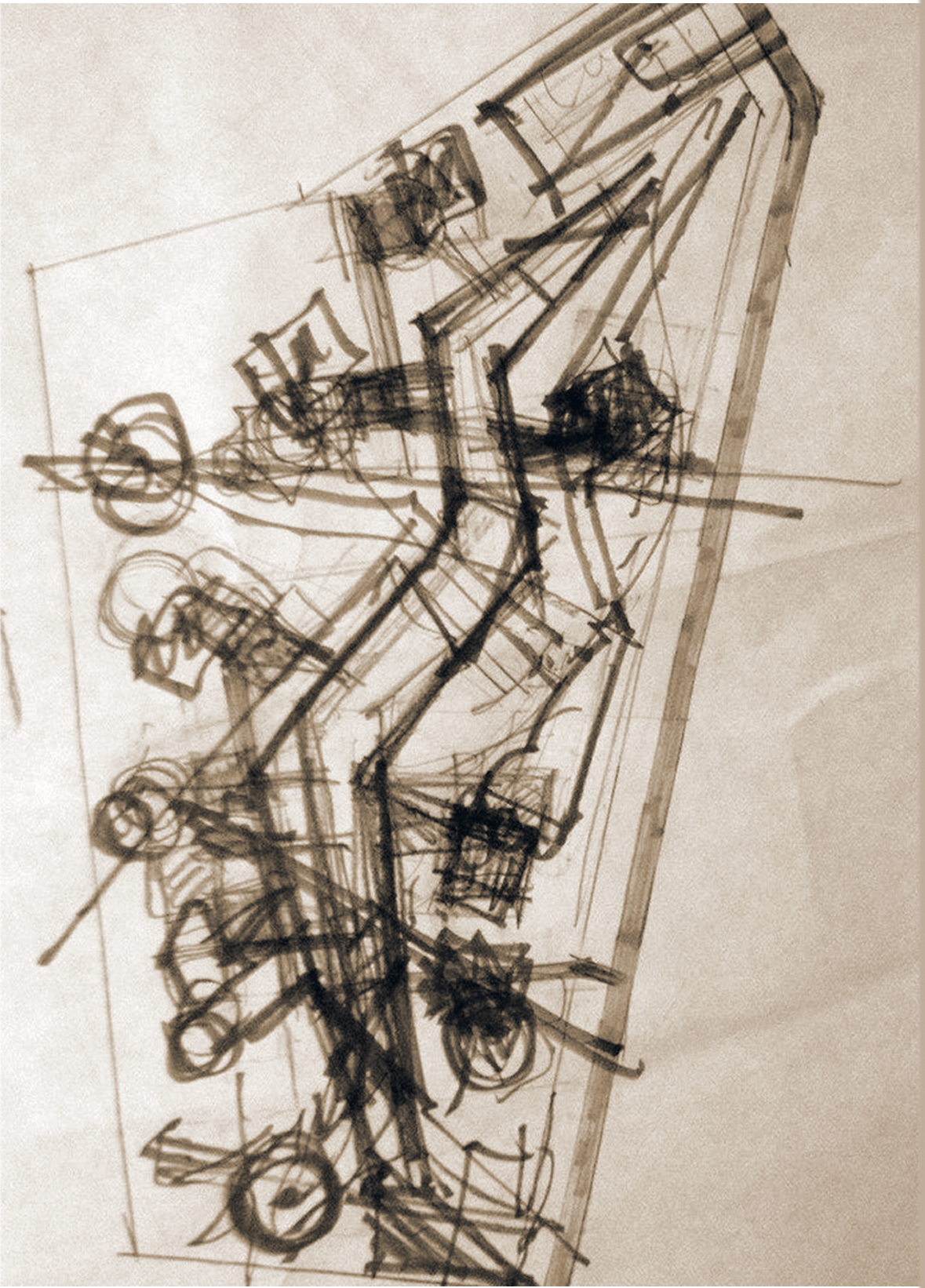 Схема 3. Функциональный состав помещений гостиницы.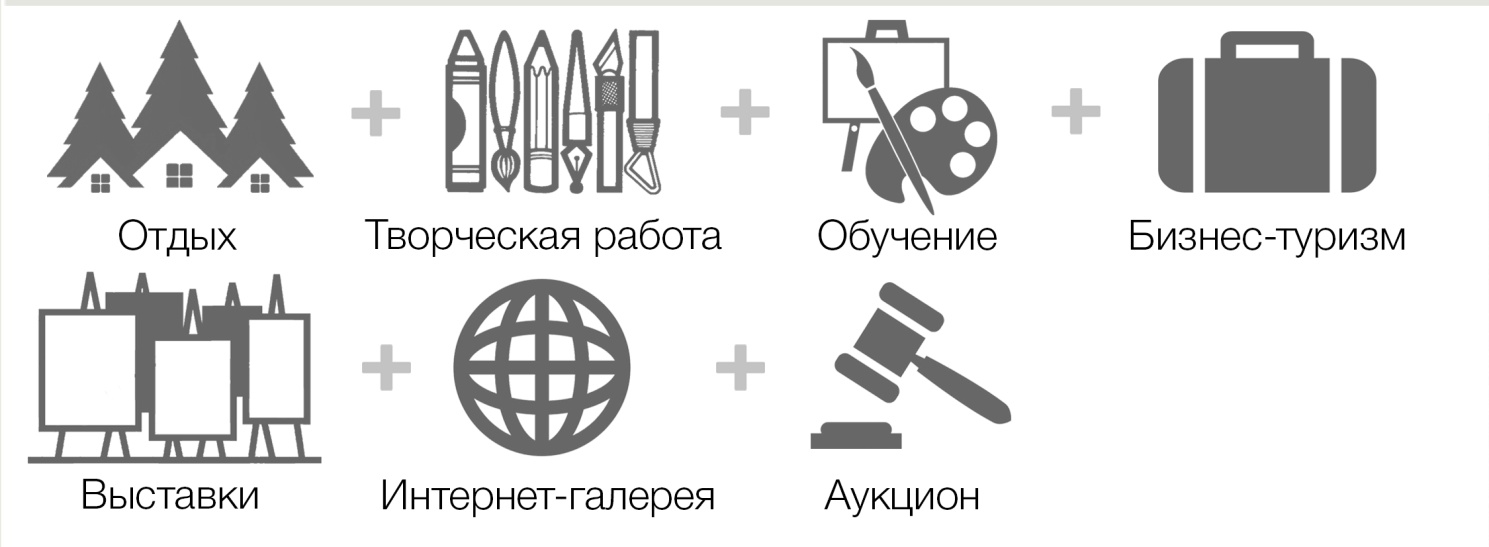 Приложение № 20.Схема 1. Опорный план участка для проектирования.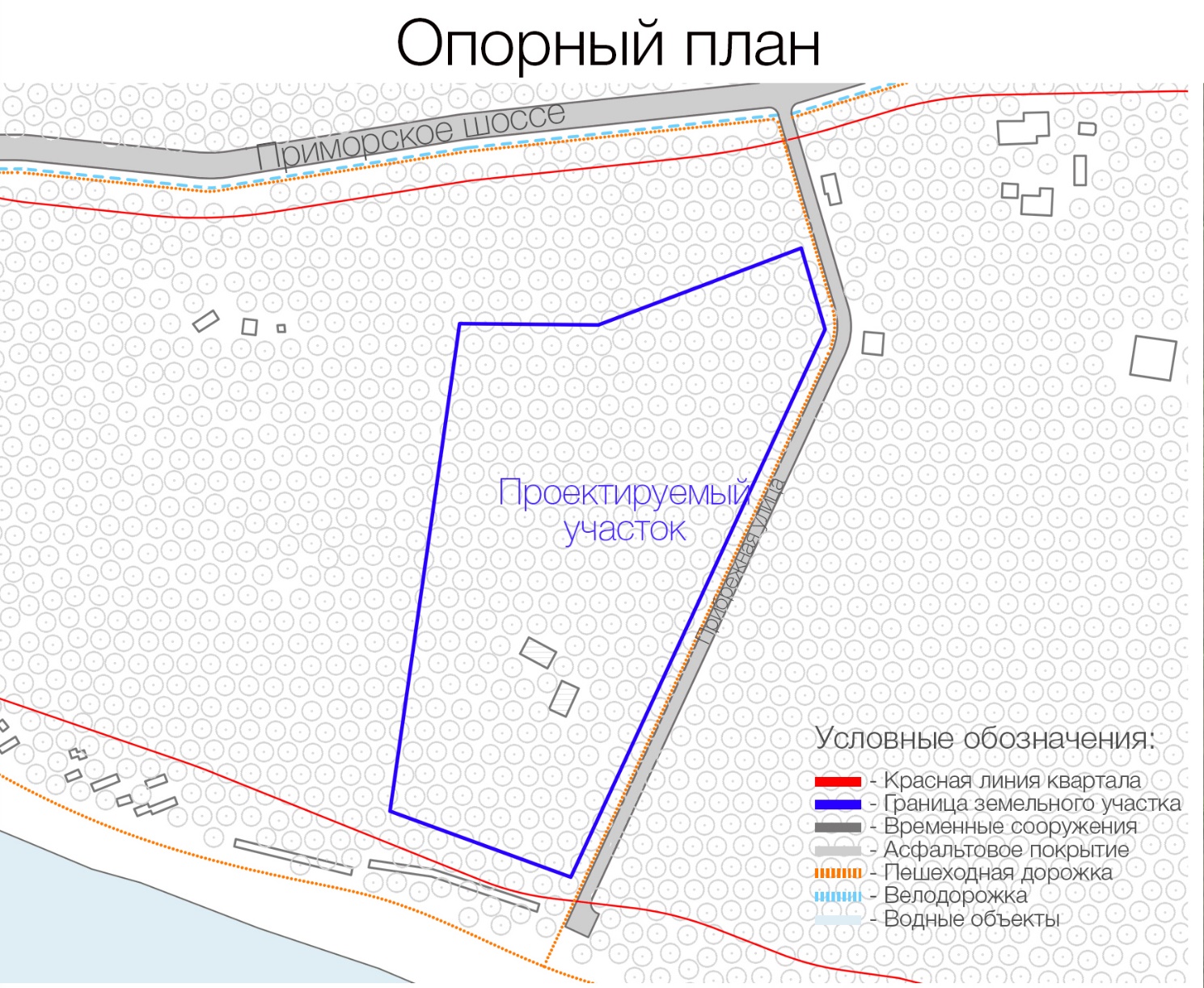 Приложение № 21.Схема 1. Функциональное зонирование территории.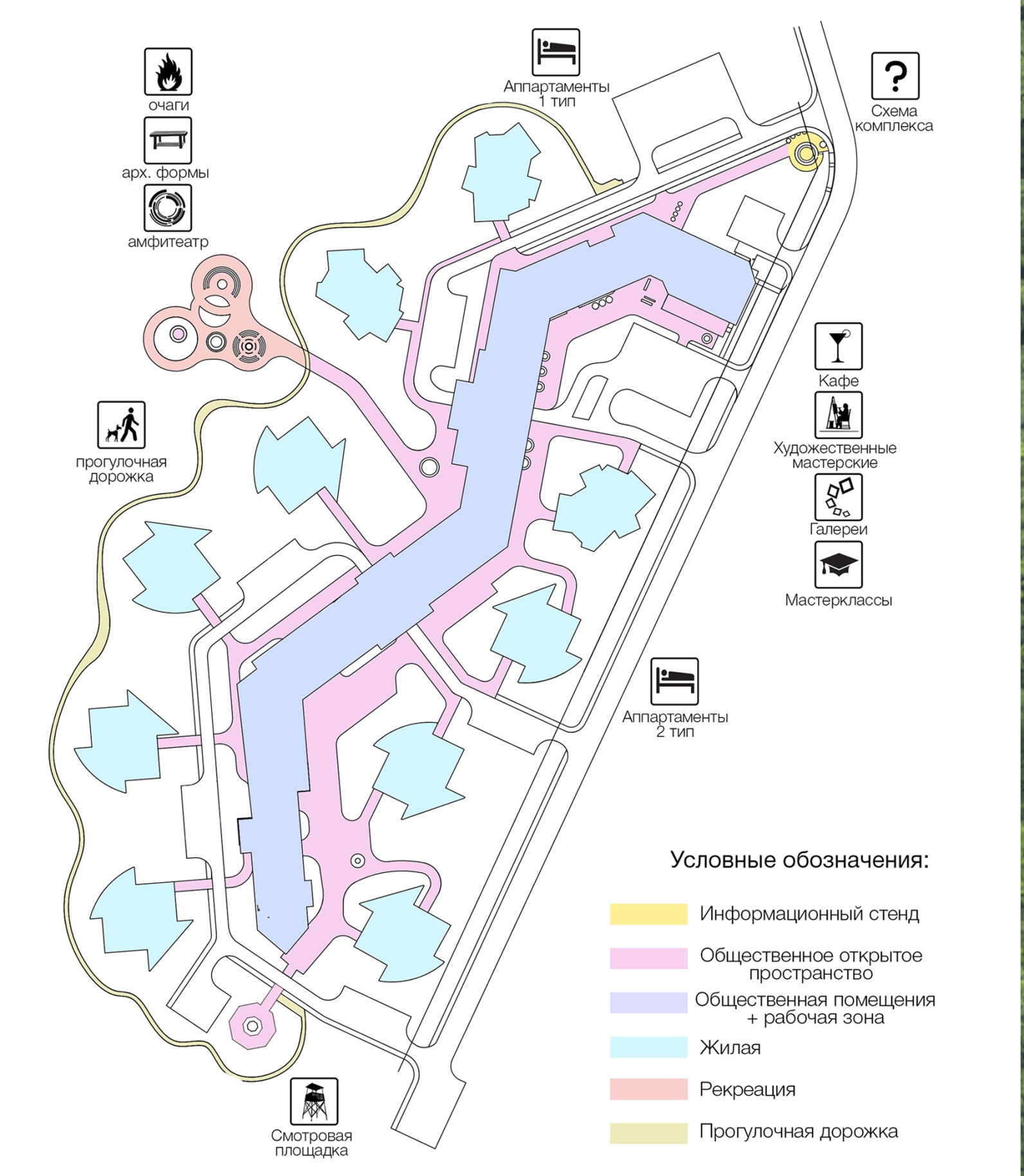 Приложение № 22.Схема 1. Транспорт и пути на участке для проектирования.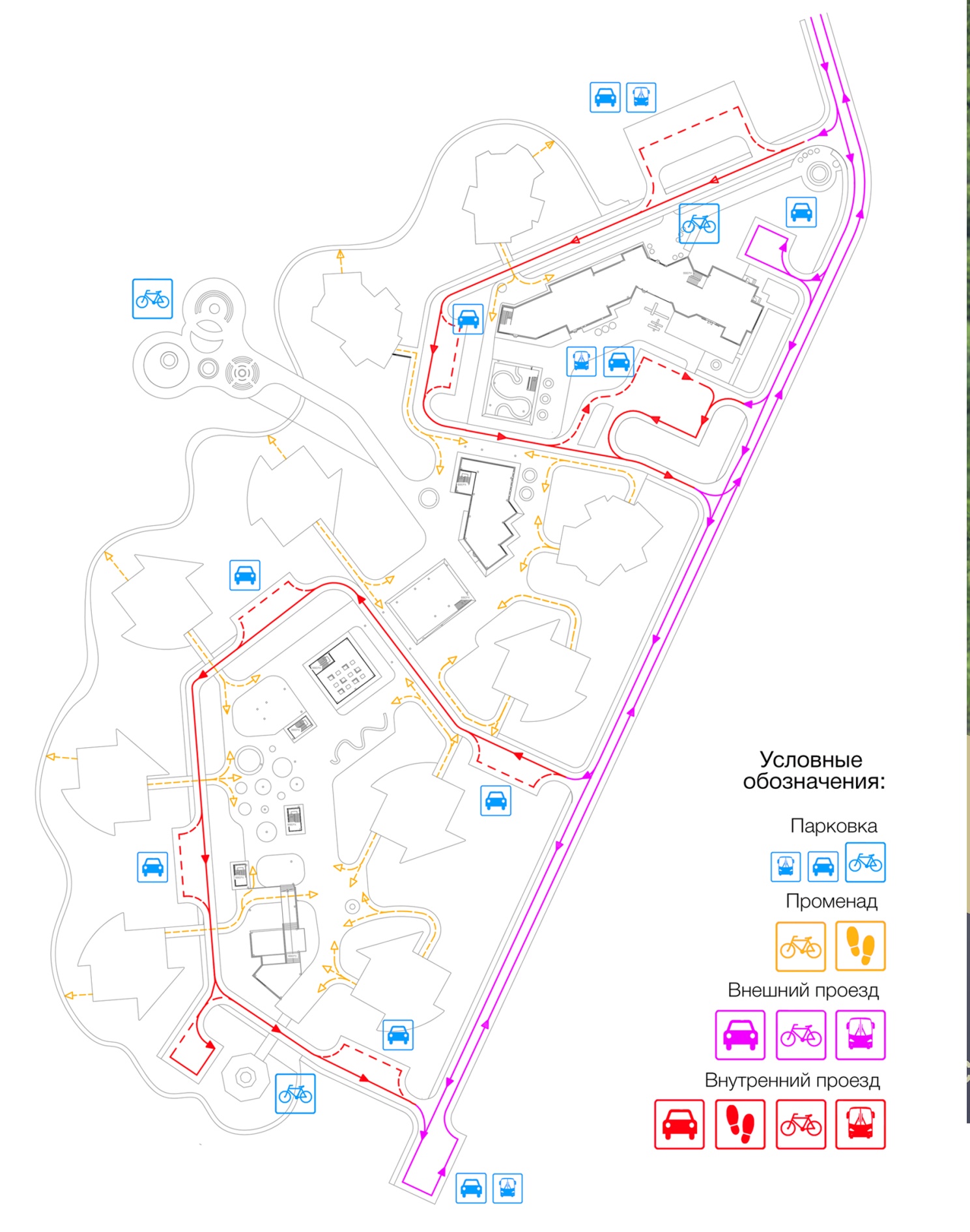 Приложение 23.Схема 1. Генеральный план.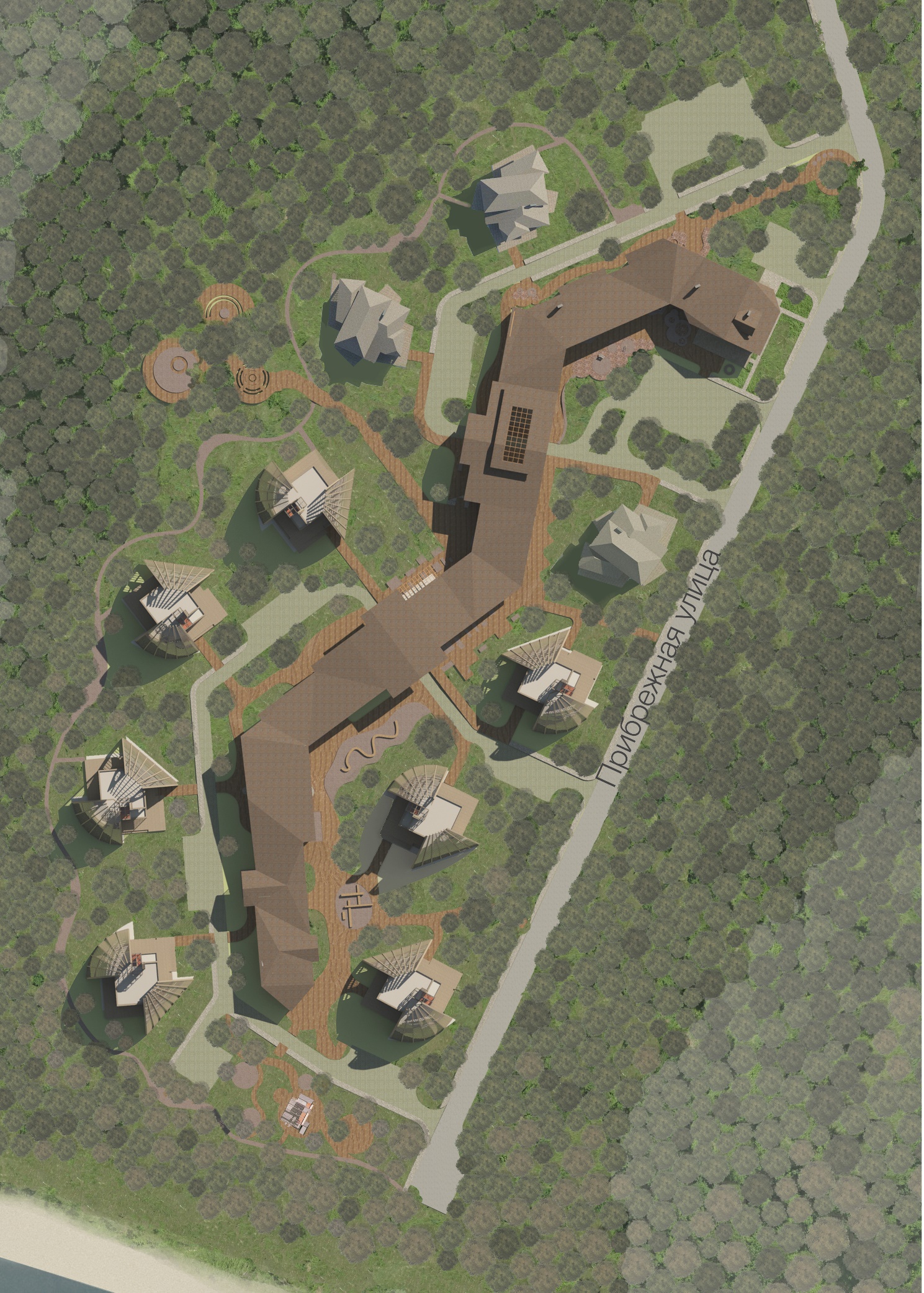 Приложение 24.Схема 1. План первого этажа с элементами благоустройства.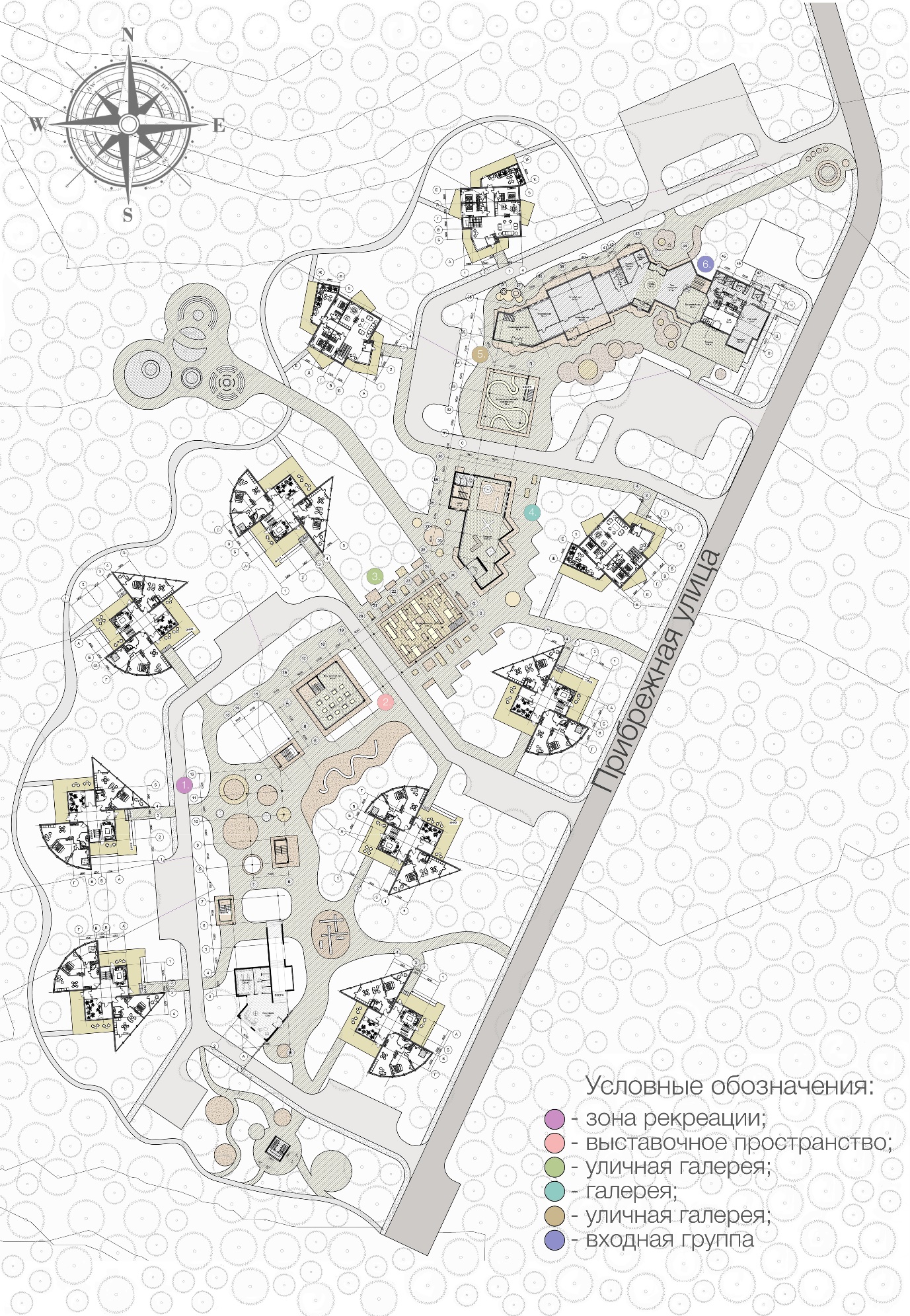 Приложение 25.Схема 1. Панорама арт-деревни.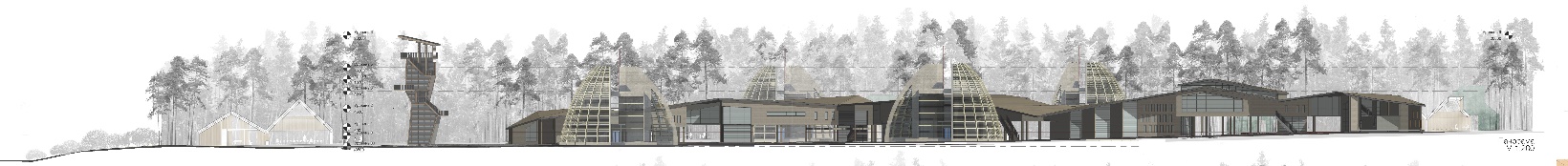 Приложение 26.Схема 1. Фасад общественного центра.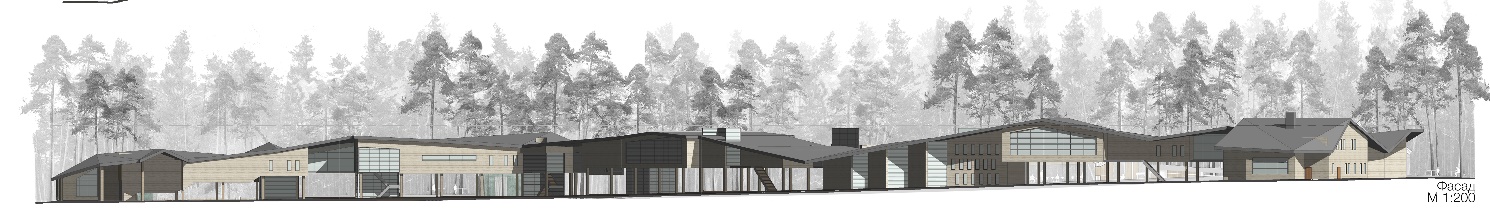 Приложение 27.Схема 1. Разрез общественного центра.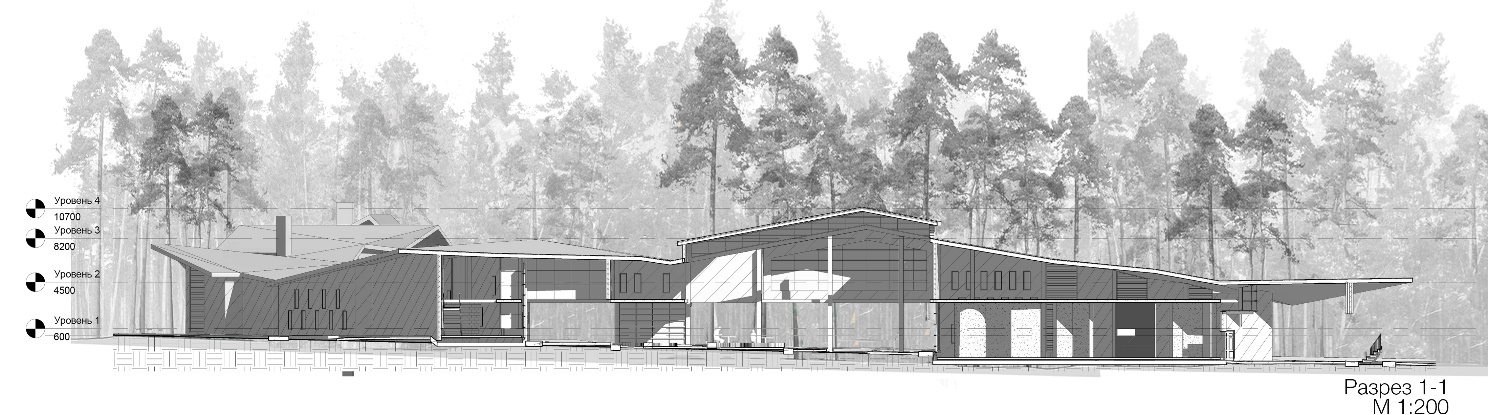 Приложение 28.Схема 1. Перспективный вид общественного центра.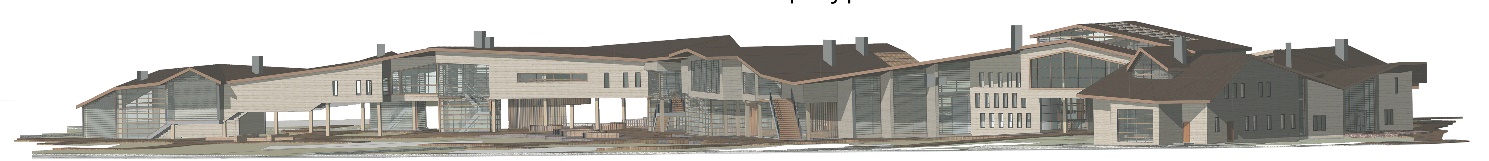 Приложение 29.Схема 1. Жилой блок 1 типа..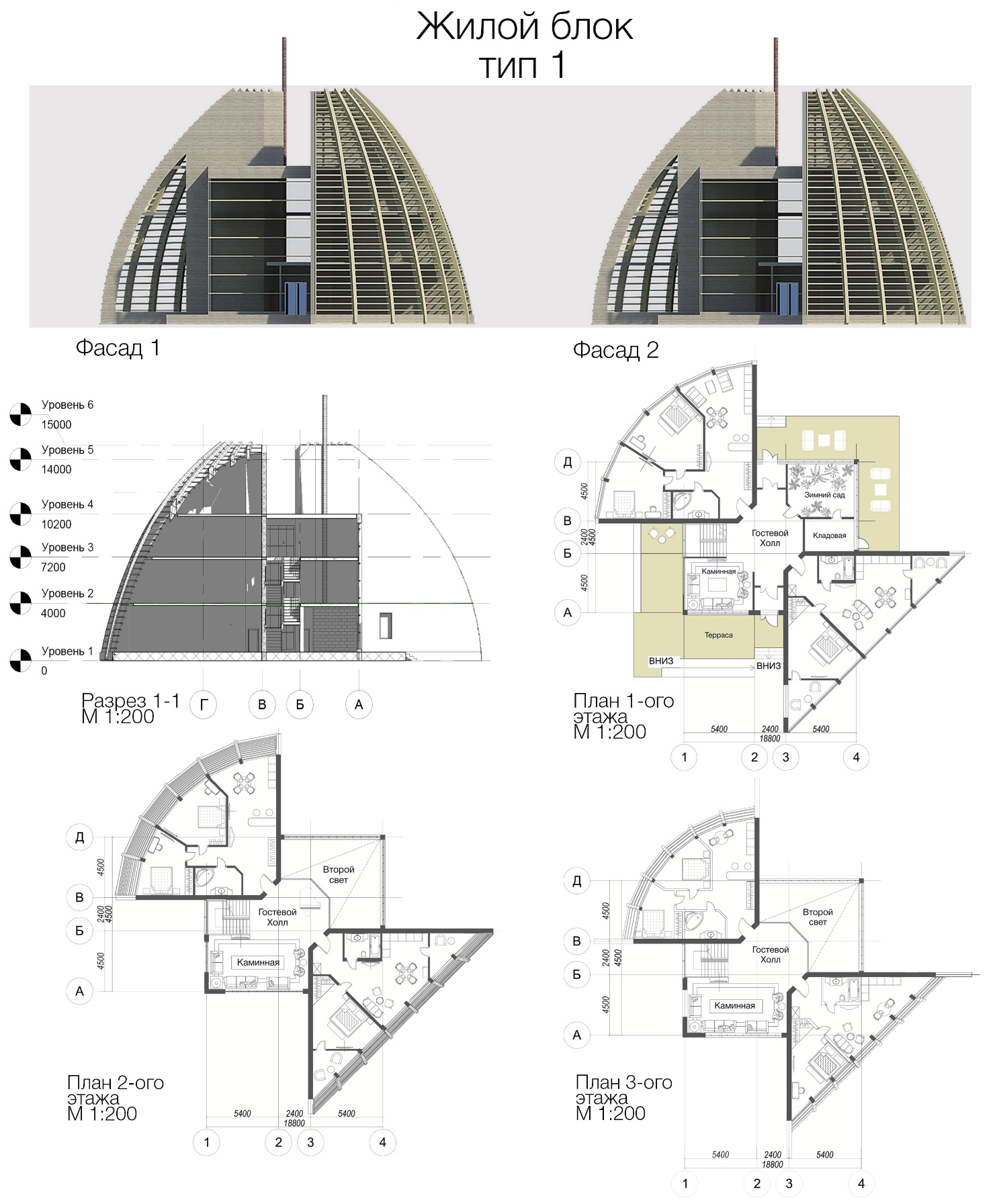 Приложение 30.Схема 1. Жилой блок типа 2.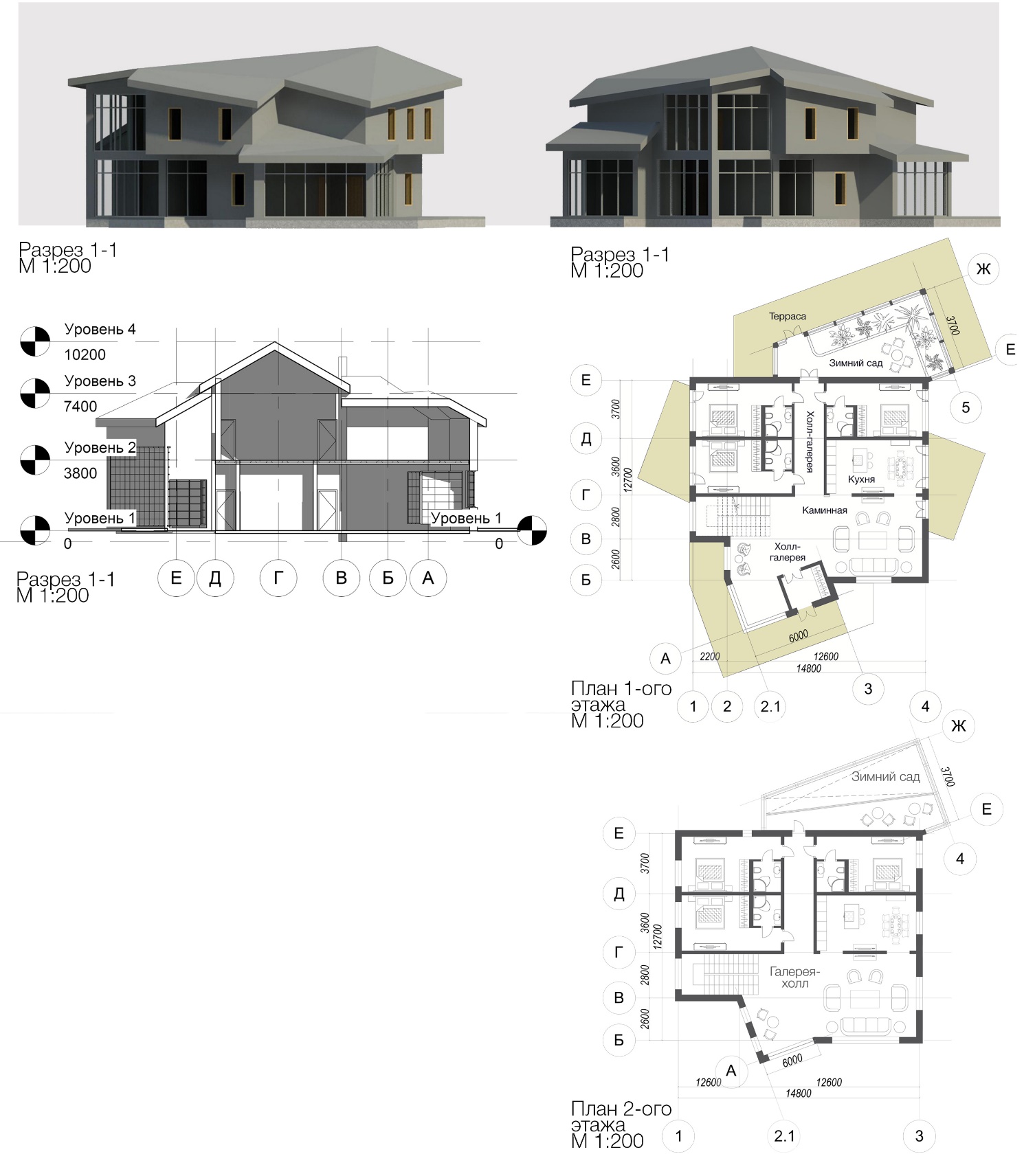 Приложение 31.Схема 1. Перспективный вид 1.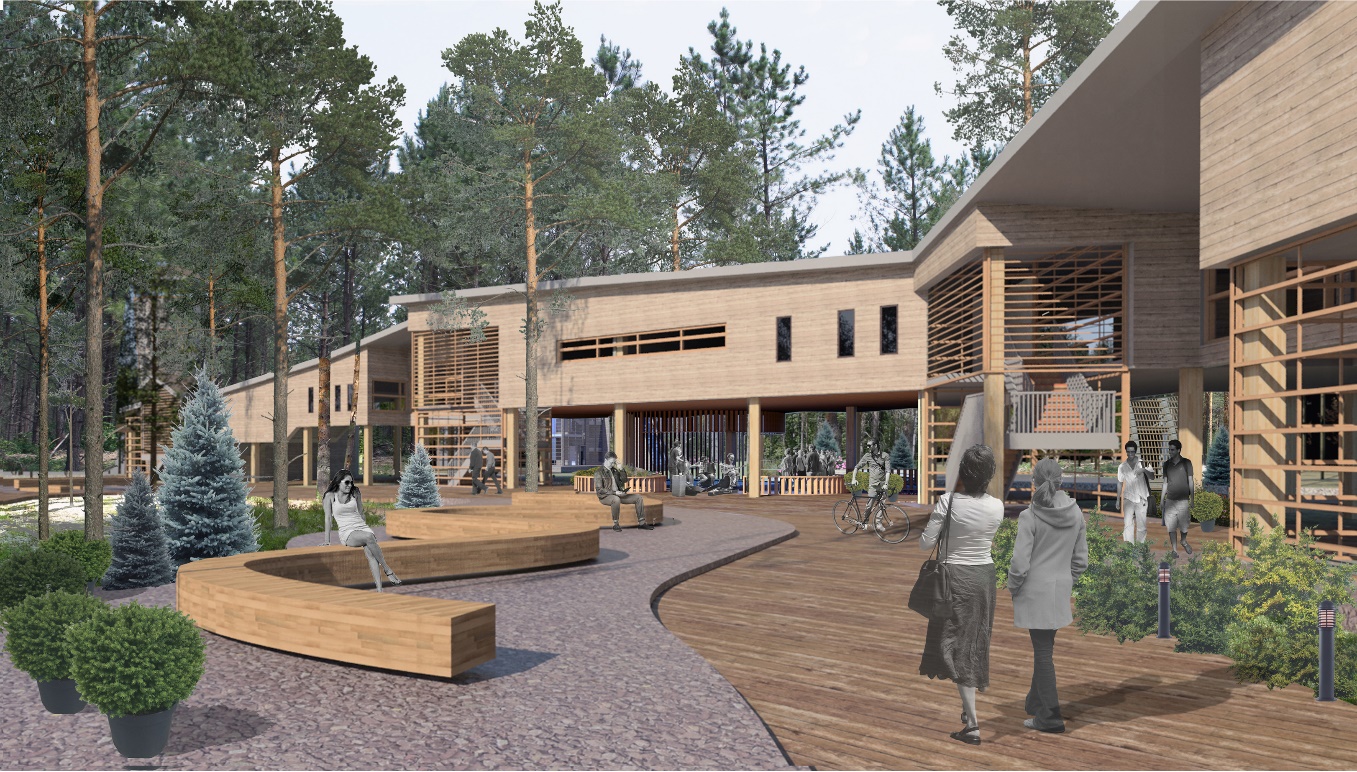 Схема 2. Перспективный вид 2.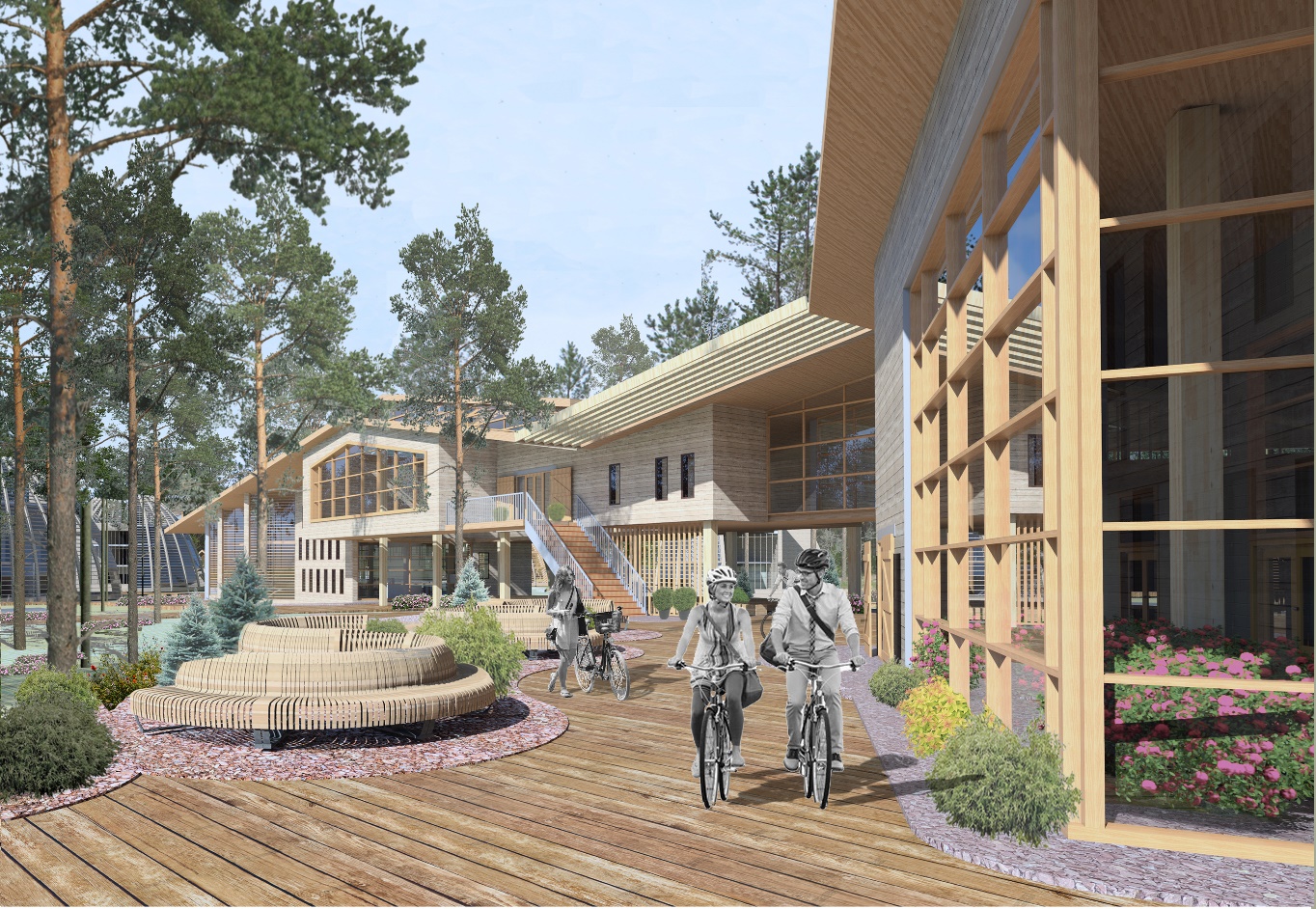 Приложение 32.Схема 1. Интерьерное решение.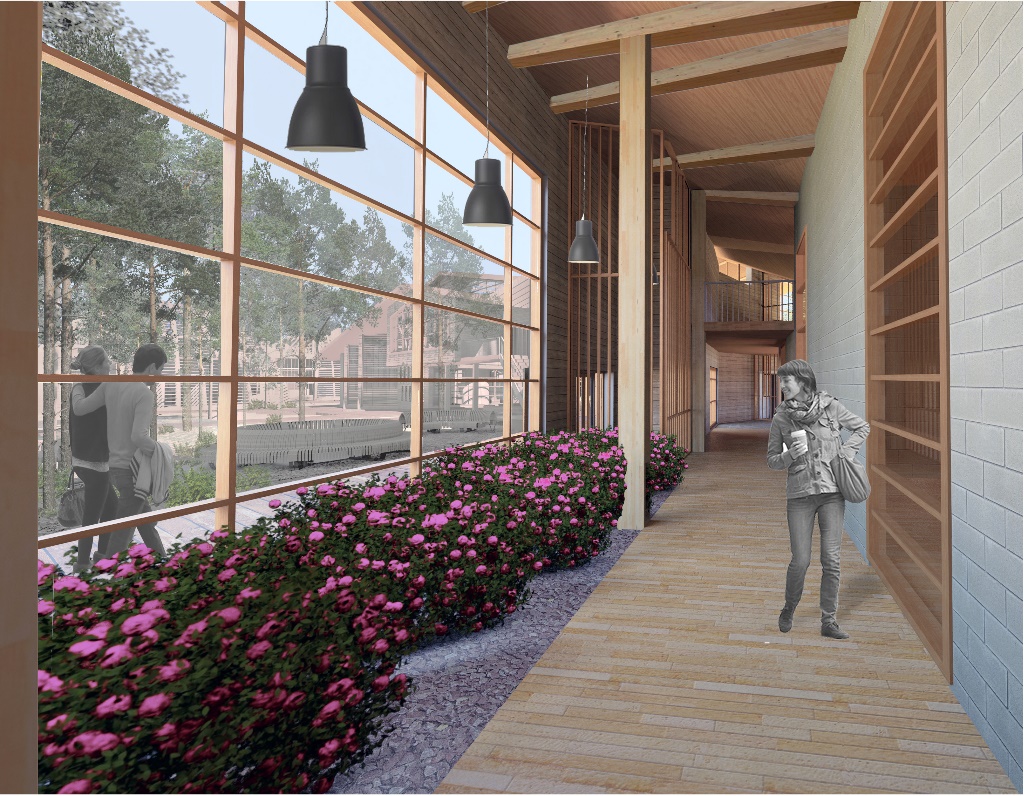 Приложение 33.Схема 1. Дендрологический проект.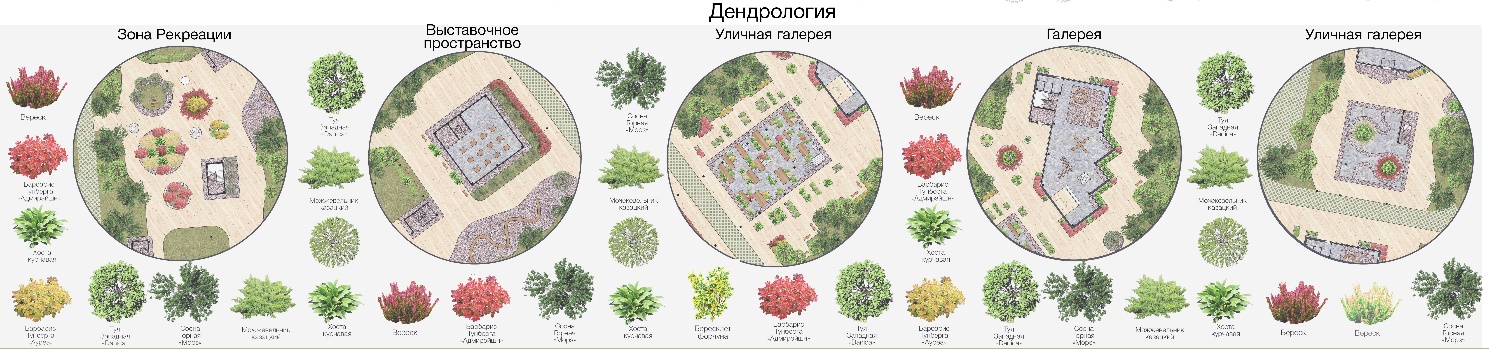 Приложение 34.Схема 1. Элементы благоустройства, используемые в проекте.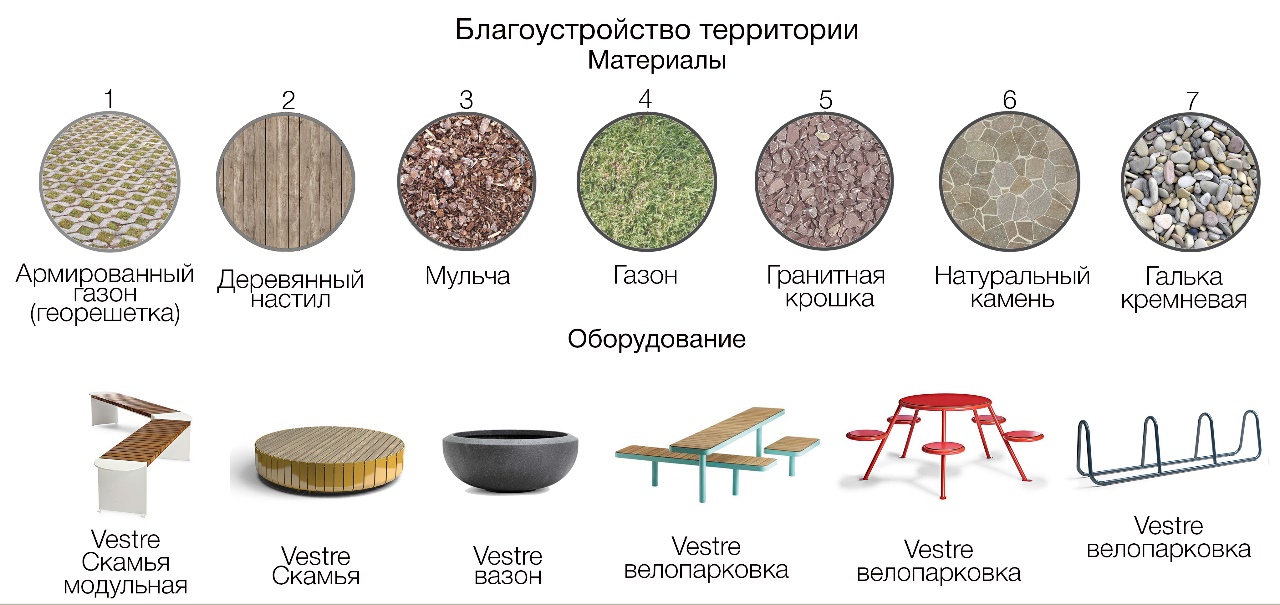 Г 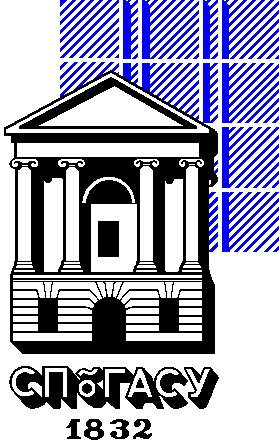 Министерство образования и науки Российской ФедерацииГосударственное образовательное учреждениевысшего профессионального образованияСАНКТ-ПЕТЕРБУРГСКИЙ ГОСУДАРСТВЕННЫЙАРХИТЕКТУРНО-СТРОИТЕЛЬНЫЙ УНИВЕРСИТЕТ